Sylvesterloppet Nora 2016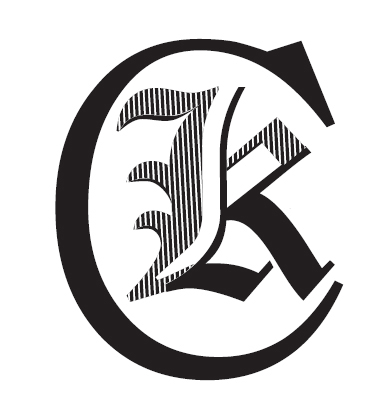 2016-12-31Resultat Karlskoga LCK:Män 10384 m6	Fredrik Skogman, 38.4723	Björn Robinson, 43.4527	Mikael Strussenfeldt, 44.11Segertid: 32.59 = banrekordAntal startande i klassen: 137